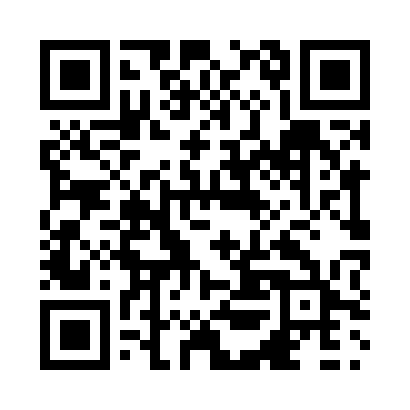 Prayer times for Coteau Beach, Saskatchewan, CanadaWed 1 May 2024 - Fri 31 May 2024High Latitude Method: Angle Based RulePrayer Calculation Method: Islamic Society of North AmericaAsar Calculation Method: HanafiPrayer times provided by https://www.salahtimes.comDateDayFajrSunriseDhuhrAsrMaghribIsha1Wed3:445:391:046:128:3110:262Thu3:415:371:046:128:3210:293Fri3:385:351:046:138:3410:324Sat3:355:331:046:148:3510:345Sun3:325:321:046:158:3710:376Mon3:295:301:046:168:3910:407Tue3:275:281:046:178:4010:438Wed3:245:271:046:188:4210:459Thu3:215:251:046:198:4310:4810Fri3:185:231:046:208:4510:5111Sat3:155:221:046:218:4610:5412Sun3:125:201:046:228:4810:5613Mon3:115:191:046:238:4910:5714Tue3:115:171:046:248:5110:5715Wed3:105:161:046:258:5210:5816Thu3:095:141:046:258:5410:5917Fri3:095:131:046:268:5511:0018Sat3:085:121:046:278:5711:0019Sun3:075:101:046:288:5811:0120Mon3:075:091:046:298:5911:0221Tue3:065:081:046:309:0111:0322Wed3:055:071:046:309:0211:0323Thu3:055:051:046:319:0311:0424Fri3:045:041:046:329:0511:0525Sat3:045:031:046:339:0611:0526Sun3:035:021:046:339:0711:0627Mon3:035:011:056:349:0811:0728Tue3:035:001:056:359:1011:0729Wed3:024:591:056:359:1111:0830Thu3:024:591:056:369:1211:0931Fri3:024:581:056:379:1311:09